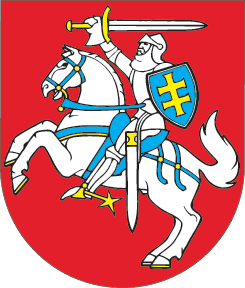 LIETUVOS RESPUBLIKOSMOKESČIŲ ADMINISTRAVIMO ĮSTATYMO NR. IX-2112 3 STRAIPSNIO PAKEITIMOĮSTATYMAS2020 m. birželio 30 d. Nr. XIII-3238Vilnius1 straipsnis. 3 straipsnio pakeitimasPakeisti 3 straipsnio 4 dalį ir ją išdėstyti taip:„4. Šio straipsnio 3 dalis netaikoma su atitinkamų metų valstybės biudžeto ir savivaldybių biudžetų finansinių rodiklių patvirtinimo įstatymu susijusiems Lietuvos Respublikos mokesčių įstatymų pakeitimams, teisės aktams, kurie derinami su Europos Sąjungos teisės aktų nuostatomis, Lietuvos Respublikos mokesčių įstatymams, reikalingiems susidarius išskirtinėms aplinkybėms, kaip jos apibrėžtos Lietuvos Respublikos Fiskalinės sutarties įgyvendinimo konstituciniame įstatyme, taip pat kai šie įstatymai reikalingi nepaprastosios padėties įvedimo tikslams pasiekti ar valstybės gynybai, kitoms gyvybiškai svarbioms valstybės funkcijoms mobilizacijos ar karo padėties metu atlikti.“Skelbiu šį Lietuvos Respublikos Seimo priimtą įstatymą.Respublikos Prezidentas	Gitanas Nausėda